 IX Kongres dr Jana Zukertorta 2015 
   Pierwszego Szachowego Wicemistrza Świata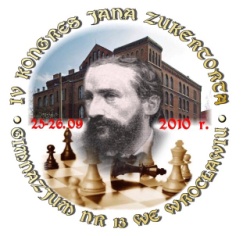 1. Organizatorzy:                                                                                                  Urząd Miejski Wrocławia, MUKS MDK Śródmieście Wrocław, Gimnazjum Nr 13 im. Unii Europejskiej, MDK Śródmieście Wrocław, Dolnośląski Związek Szachowy.
                       2. Termin i miejsce:                                                                                              24.10.2015 - 25.10.2015 Gimnazjum nr 13 im. Unii Europejskiej ul. Mikołaja Reja 3   
3. Uczestnictwo:  W Kongresie uczestniczyć mogą zawodnicy do lat 18 (ur. w roku 1997 
lub później). W grupie Open i Meczu Absolwenci vs. Reszta Świata nie ma ograniczeń wieku. Zgłoszenia za pomocą formularza na stronie turnieju -    www.zukertort.szachy64.net                  do 23.10.2015.                                                                                                                                    4.  Kongres Zukertorta 
W ramach Kongresu Zukertorta odbędzie się Pięciobój: turniej szachowy, konkurs rozwiązywania kompozycji, turniej Darta, konkurs zagadek logicznych i quiz muzyczny.                                                         5. System rozgrywek 
Kongres przeprowadzony zostanie z podziałem na grupy: 
- Grupa A - do 18 lat	(ur. w roku 1997 lub później) 
- Grupa B - do 14 lat	(ur. w roku 2001 lub później) 
- Grupa C - do 12 lat	(ur. w roku 2003 lub później) 
- Grupa D – do 10 lat	(ur. w roku 2005 lub później)                  
- Grupa E -  do  8 lat 	(ur. w roku 2007 lub później) 
- Mecz Absolwenci Gimnazjum Nr 13 vs. Reszta  Świata
Tempo gry- 30 min dla zawodnika na rozegranie całej partii. Ilość rund w grupach A, B i C – 9 rund, D – 7 rund, E – 6 rund. 
6. Nagrody 
Wielka Sowa IX Kongresu (Pięcioboju). Unikatowa rzeźba dla zwycięzcy 
w grupie A-E. W klasyfikacji turnieju szachowego: Puchary/Figury Sowy dla zwycięzców, medale dla najlepszej trójki w grupach A-E. W grupie A nagrody pieniężne, I nagroda - 200 PLN.  Pozostałe nagrody podane zostaną po III rundzie. W grupach B, C , D i E nagrody, upominki rzeczowe i dyplomy za miejsca 1-6 i dla najlepszej dziewczynki. 
Tradycyjne dwa Torty Zukertorta dla wszystkich uczestników. !!!
7. Wpisowe 
Wpisowe do imprezy wynosi 20 PLN, pod warunkiem wcześniejszego zgłoszenia (do 23.10.2015). Zgłoszenie w dniu turnieju - 25 PLN. 
Upust : uczestnicy w grupie D – 15 PLN, w E (do lat 8) i uczniowie Gimnazjum nr 13 – 10 PLN (24.10.2015 –15 PLN). Medaliści Mistrzostw Polski w szachach klasycznych, szybkich lub błyskawicznych 50% wpisowego. 
8. Program zawodów 
sobota, 24.10.2015 
9:00 - 9:40 -potwierdzenie udziału, zgłoszenia 
10:00 - uroczyste otwarcie 
10:20 - 14:30	- rundy I -III 
14:00 - 15:30	- turniej Darta (w ramach Pięcioboju) 
16:00 - 18:00	- rundy IV - V (w grupach A-C)
niedziela, 25.10.2015 
9:30 - 14:00	- rundy VI - IX  (rundy IV-VII w grupie D, rundy 1-6 grupa E)
10:30-14:00	- Mecz Absolwenci Gimnazjum Nr 13 vs. Reszta  Świata
14:30 - zakończenie  Kongresu i degustacja Tortu Zukertorta
9. Postanowienia końcowe 
W turnieju obowiązują aktualne przepisy gry FIDE dotyczące szachów szybkich. 
Można zdobyć IV i V kat. szachową. Organizator może pomóc w rezerwacji noclegów na czas trwania zawodów, w tym celu należy z możliwym wyprzedzeniem skontaktować się z organizatorem (Krzysztof Krupa - pakruk@op.pl).